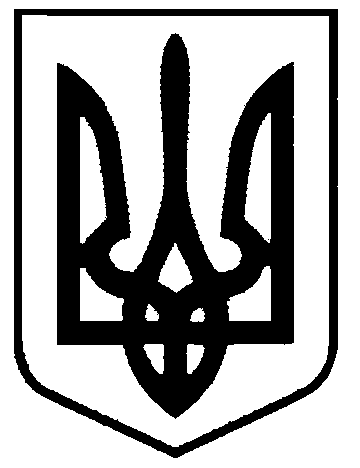 СВАТІВСЬКА МІСЬКА РАДАСЬОМОГО СКЛИКАННЯДЕВ`ЯТА СЕСІЯРІШЕННЯвід  19 жовтня 2016 р.    	                      м. Сватове                                   	№9/29«Про розгляд заяви регіональної філії «Донецька залізниця» ПАТ «Українська залізниця»  про надання пільг по місцевим податкам і зборам»	Розглянувши заяву регіональної філії «Донецька залізниця» ПАТ «Українська залізниця» про надання пільги з оподаткування земель залізниці в межах Сватівської міської ради вивчивши обставини встановлено, що регіональні філія  «Донецька  залізниця» земельний податок за користування землями під власними об’єктами не сплачує з 2014 року. Станом на 2014 рік заборгованість по сплаті податку становила 839582,83 грн.. Протягом 2015-2016 років регіональною філією «Донецька залізниця»  не подано до органів фіскальної служби податкової декларації по земельному податку з юридичних осіб. Відповідно податок за землю протягом 2015-2016 років взагалі не сплачувався. Порівняльного підтвердження щодо зростання розміру земельного податку регіональною філією «Донецька залізниця» не надано. Відповідно до ст. 4  Податкового кодексу України  установлення і скасування пільг здійснюються платникам податків і зборів відповідно до цього Кодексу, відповідно до п.12.3.7 ст. 12 Податкового кодексу України не дозволяється сільським, селищним, міським радам встановлювати індивідуальні пільгові ставки місцевих податків та зборів для окремих юридичних осіб та фізичних осіб - підприємців і фізичних осіб або звільняти їх від сплати таких податків та зборів. На підставі викладеного, враховуючи,  що  надходження від  плати місцевих податків і зборів є основною складовою формування бюджету Сватівської міської ради  керуючись ст. 26 Закону України «Про місцеве самоврядування в УкраїніСватівська міська рада ВИРІШИЛА:Відмовити регіональній філії «Донецька залізниця» ПАТ «Українська залізниця»  у встановленні пільги по сплаті  земельного податку  на  2017 рік.Контроль за виконанням даного рішення покласти на комісію з питань бюджету, соціально-економічного розвитку, промисловості, підприємництва та регуляторної політики.Сватівський міський голова                                          Є.В. Рибалко